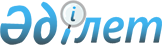 Об определении организации по модернизации и развитию жилищно-коммунального хозяйстваПостановление Правительства Республики Казахстан от 3 сентября 2015 года № 740      В соответствии с подпунктом 20-2) статьи 36 Водного кодекса Республики Казахстан от 9 июля 2003 года и подпунктом 1-2) статьи 4 Закона Республики Казахстан от 9 июля 2004 года «Об электроэнергетике» Правительство Республики Казахстан ПОСТАНОВЛЯЕТ:



      1. Определить акционерное общество «Казахстанский центр модернизации и развития жилищно-коммунального хозяйства» организацией по модернизации и развитию жилищно-коммунального хозяйства.



      2. Настоящее постановление вводится в действие со дня его подписания.      Премьер-Министр

      Республики Казахстан                     К. Масимов
					© 2012. РГП на ПХВ «Институт законодательства и правовой информации Республики Казахстан» Министерства юстиции Республики Казахстан
				